    Tabla 1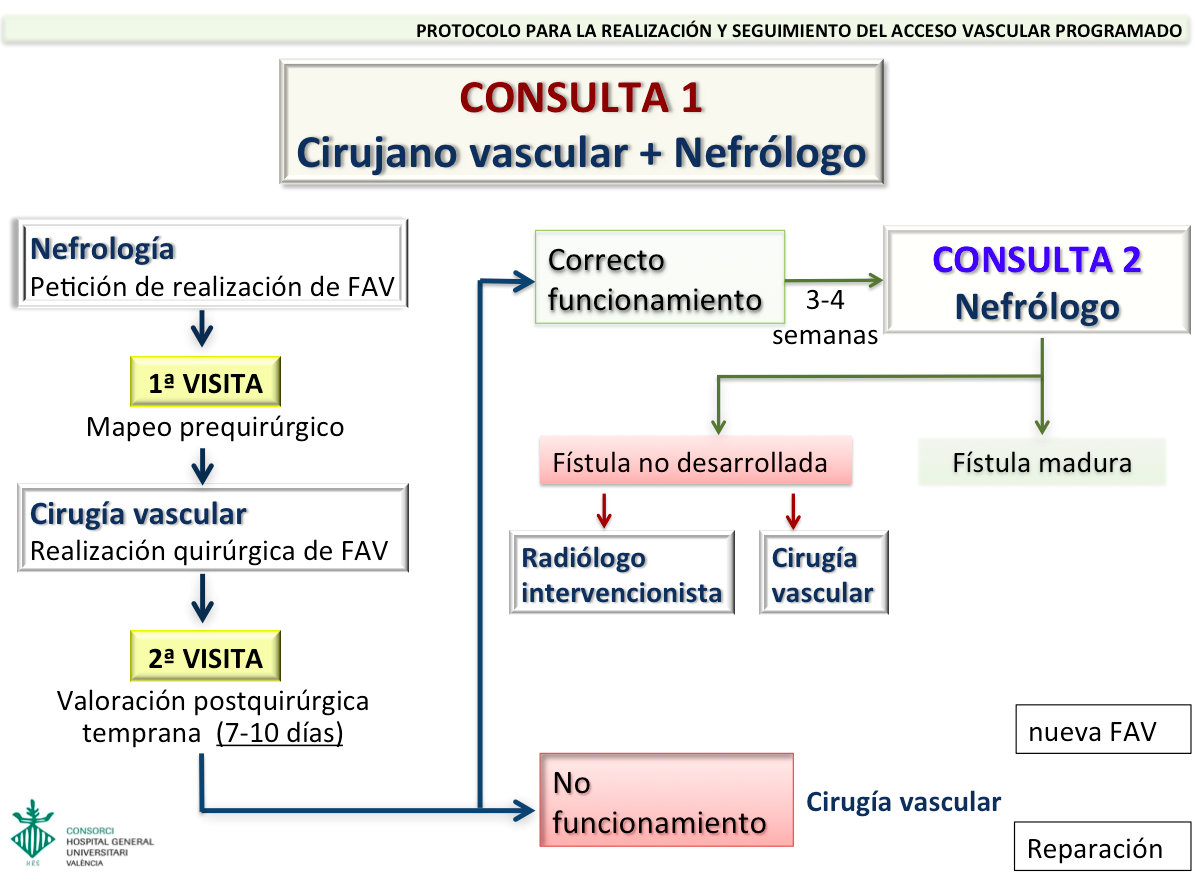 Características de los pacientesCaracterísticas de la consulta y resultadosEdad (años)68,4 (± 13,6)Hombres/mujeres (%)64 / 36HTA (%)80DM (%)36DLP (%)53,3Cardiopatía isquémica (%)20ACV (%)9,3Arteriopatía (%)18,7Tabaco (si/ ex )(%)21,3/25,3Diálisis (%)54,7Tiempo en diálisis (días)390 (± 90,6)Catéter tunelizado (%)87,8Prediálisis (%)45,3Tiempo en prediálisis (días)863,78 (± 583,92)CKD – EPI (ml/min)11,74 (± 3,41)FAV previas (%)21,3 Número de consultas : primeras /revisiones227 / 108Fístulas realizadas86Mapeo prequirúrgico para FAV (pacientes)74Diámetro cefálica antebraquial (mm)2,4 (± 0,48)Diámetro arteria radial (mm)2 (± 0,32)PVS (cm/s)73,5 (± 41,2)Correlación con cirugía (%)91,52Tiempo desde 1º visita hasta cirugía (días)70,65 (± 35,2)Tiempo desde cirugía hasta revisión  (días)31,72 (± 17,8)Localización  FAV(%)rc izq/ rc der/ hc izq /hc der/ hb izq/hb der58,6 / 13,3 / 13,3 / 1,3 / 9,3 / 1,3FAV funcionante (%)65,38Tiempo hasta reparación (días)91,33 (± 28,31)